O B J E D N Á V K Ačíslo :  OBJ/37/2023ObjednatelObjednatelIČO:IČO:00090719DIČ: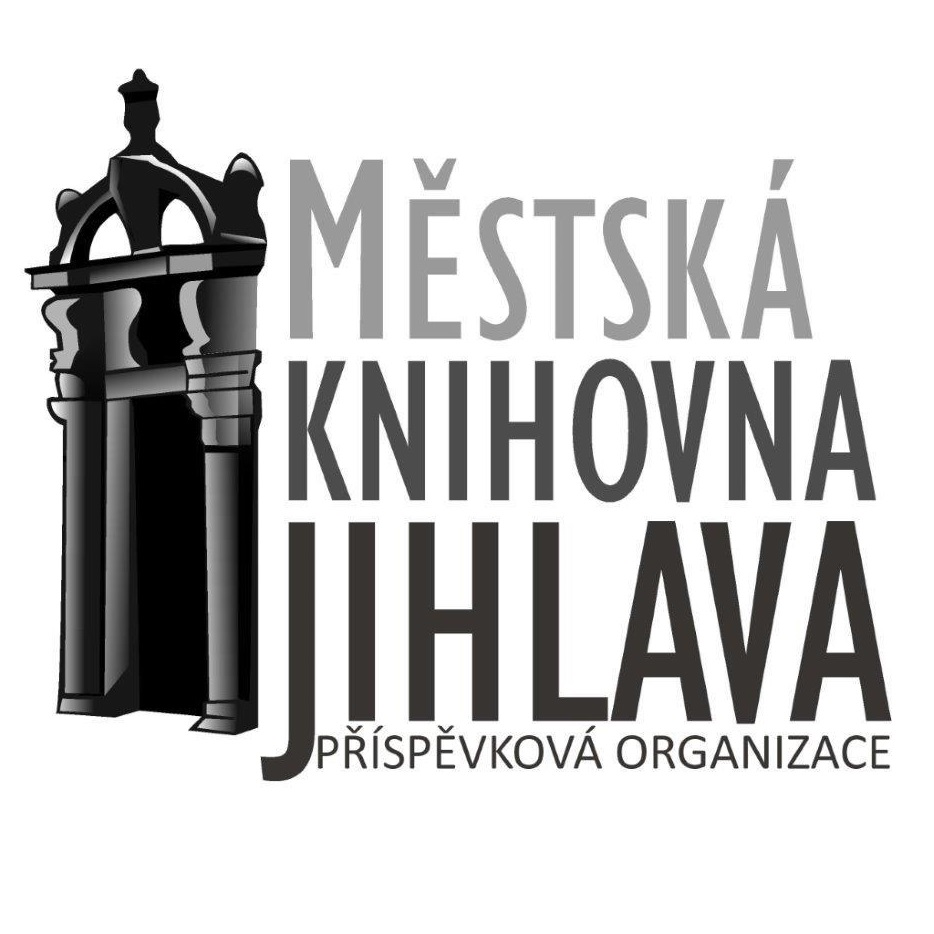 Městská knihovna Jihlava, příspěvková organizaceMěstská knihovna Jihlava, příspěvková organizaceMěstská knihovna Jihlava, příspěvková organizaceMěstská knihovna Jihlava, příspěvková organizaceMěstská knihovna Jihlava, příspěvková organizaceMěstská knihovna Jihlava, příspěvková organizaceMěstská knihovna Jihlava, příspěvková organizaceMěstská knihovna Jihlava, příspěvková organizaceMěstská knihovna Jihlava, příspěvková organizaceMěstská knihovna Jihlava, příspěvková organizaceMěstská knihovna Jihlava, příspěvková organizaceMěstská knihovna Jihlava, příspěvková organizaceMěstská knihovna Jihlava, příspěvková organizaceHluboká 109/1Hluboká 109/1Hluboká 109/1Hluboká 109/1Hluboká 109/1Hluboká 109/1Hluboká 109/1Hluboká 109/1586 01  Jihlava586 01  Jihlava586 01  Jihlava586 01  Jihlava586 01  Jihlava586 01  JihlavaDodavatelDodavatelIČO:88873005DIČ:Martin BoháčekMartin BoháčekMartin BoháčekMartin BoháčekMartin BoháčekMartin BoháčekBankovní spojeníBankovní spojeníHany Kvapilové 37Hany Kvapilové 37Hany Kvapilové 37Hany Kvapilové 37Hany Kvapilové 37Hany Kvapilové 37Číslo účtuČíslo účtuxxxxxxxxxxxxxxxxxxxxxxxxxxxxxxxxxxxxxxxxxxxxxxxxxxxxxxxxxxxxxxxxxxxxxxxxxxxxxxxxxxxxx586 01  Jihlava586 01  Jihlava586 01  Jihlava586 01  Jihlava586 01  Jihlava586 01  JihlavaObjednáváme:Objednáváme:Objednáváme:malířské práce,nabídka 71 217  Kčmalířské práce,nabídka 71 217  Kčmalířské práce,nabídka 71 217  Kčmalířské práce,nabídka 71 217  Kčmalířské práce,nabídka 71 217  Kčmalířské práce,nabídka 71 217  Kčmalířské práce,nabídka 71 217  Kčmalířské práce,nabídka 71 217  Kčmalířské práce,nabídka 71 217  Kčmalířské práce,nabídka 71 217  Kčmalířské práce,nabídka 71 217  Kčmalířské práce,nabídka 71 217  KčObjednáváme : malířské práce v budově Městské knihovny Jihlava - 2.patro,
nabídka ze dne 3.3.2023, cena 71 217 KčObjednáváme : malířské práce v budově Městské knihovny Jihlava - 2.patro,
nabídka ze dne 3.3.2023, cena 71 217 KčObjednáváme : malířské práce v budově Městské knihovny Jihlava - 2.patro,
nabídka ze dne 3.3.2023, cena 71 217 KčObjednáváme : malířské práce v budově Městské knihovny Jihlava - 2.patro,
nabídka ze dne 3.3.2023, cena 71 217 KčObjednáváme : malířské práce v budově Městské knihovny Jihlava - 2.patro,
nabídka ze dne 3.3.2023, cena 71 217 KčObjednáváme : malířské práce v budově Městské knihovny Jihlava - 2.patro,
nabídka ze dne 3.3.2023, cena 71 217 KčObjednáváme : malířské práce v budově Městské knihovny Jihlava - 2.patro,
nabídka ze dne 3.3.2023, cena 71 217 KčObjednáváme : malířské práce v budově Městské knihovny Jihlava - 2.patro,
nabídka ze dne 3.3.2023, cena 71 217 KčObjednáváme : malířské práce v budově Městské knihovny Jihlava - 2.patro,
nabídka ze dne 3.3.2023, cena 71 217 KčObjednáváme : malířské práce v budově Městské knihovny Jihlava - 2.patro,
nabídka ze dne 3.3.2023, cena 71 217 KčObjednáváme : malířské práce v budově Městské knihovny Jihlava - 2.patro,
nabídka ze dne 3.3.2023, cena 71 217 KčObjednáváme : malířské práce v budově Městské knihovny Jihlava - 2.patro,
nabídka ze dne 3.3.2023, cena 71 217 KčObjednáváme : malířské práce v budově Městské knihovny Jihlava - 2.patro,
nabídka ze dne 3.3.2023, cena 71 217 KčObjednáváme : malířské práce v budově Městské knihovny Jihlava - 2.patro,
nabídka ze dne 3.3.2023, cena 71 217 KčObjednáváme : malířské práce v budově Městské knihovny Jihlava - 2.patro,
nabídka ze dne 3.3.2023, cena 71 217 KčV  JihlavěV  JihlavěDne:11.4.2023Vyřizuje:xxxxxxxxxxxxxxxxxxxxxTelefon:565597850E-mail:ekonom@knihovna-ji.czPotvrzenou objednávku vraťte na výše uvedenou adresuPotvrzenou objednávku vraťte na výše uvedenou adresu